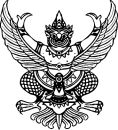 บันทึกข้อความส่วนราชการ   คณะอนุกรรมการประเมินผลการสอน (โทร.XXXX)		ที่      		 วันที่		เรื่อง  รายงานผลการประเมินผลการสอน			เสนอ  สภาการศึกษา รร.นร.	ตามคำสั่งสภาการศึกษา โรงเรียนนายเรือ ที่..../........เรื่อง แต่งตั้งคณะอนุกรรมการตรวจสอบคุณสมบัติและพิจารณาผลงานทางวิชาการ และคณะอนุกรรมการประเมินผลการสอน ลง วัน/เดือน/ปี          (สิ่งที่ส่งมาด้วย) ได้แต่งตั้งให้กระผม		      	ตำแหน่ง	      	 พร้อมด้วย   	       				      เป็นคณะอนุกรรมการประเมินผลการสอนของน.ต.		ซึ่งทำการสอนในวิชา		     	เพื่อประกอบการเสนอขอดำรงตำแหน่ง      ทางวิชาการในระดับ		นั้น บัดนี้ คณะอนุกรรมการ ฯ ได้ประเมินผลการสอนในวิชาดังกล่าวเรียบร้อยแล้ว จึงขอรายงานการประเมินผลการสอนของ น.ต.		           ว่าเป็นผู้มีความสามารถดีเด่น  ในการสอนวิชา		      (คะแนนเฉลี่ย  	 ) รายละเอียดตามแบบประเมินผลการสอนที่แนบ	จึงเสนอมาเพื่อโปรดพิจารณาดำเนินการต่อไป  ลงชื่อ				        	     ประธานคณะอนุกรรมการประเมินผลการสอนลงชื่อ				        	      อนุกรรมการประเมินผลการสอน	            ......./........./......... ลงชื่อ				        	       อนุกรรมการประเมินผลการสอน 	            ......./........./.........